CAMARA MUNICIPAL DE SANTA BRANCA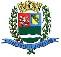 SECRETARIA DE FINANÇAS - CNPJ.01.958.948/0001-17PCA AJUDANTE BRAGA 108 CENTRO SANTA BRANCAData: 13/03/2018 13:40:53Transparência de Gestão Fiscal - LC 131 de 27 de maio 2009	Sistema CECAM (Página: 1 / 3)Empenho	Processo	CPF/CNPJ	Fornecedor	Descrição	Mod. Lic.	Licitação	Valor Empenhado	Valor Liquidado	Valor PagoMovimentação do dia 01 de Março de 201801.00.00 - PODER LEGISLATIVO01.01.00 - CAMARA MUNICIPAL01.01.00 - CAMARA MUNICIPAL01.01.00.01.000 - Legislativa01.01.00.01.31 - Ação Legislativa01.01.00.01.31.0001 - MANUTENÇÃO DA CAMARA01.01.00.01.31.0001.2001 - MANUTENÇÃO DA CAMARA01.01.00.01.31.0001.2001.31901301 - FGTS01.01.00.01.31.0001.2001.31901301.0111000 - GERAL01.01.00.01.31.0001.2001.33903017 - MATERIAL DE PROCESSAMENTO DE DADOS01.01.00.01.31.0001.2001.33903017.0111000 - GERALCAIXA PAPEL SULFITE A4 75GR 5000 FOLHAS, CAIXA PAPEL SULFITE A4 90GR 500FOLHAS, MOUSE LOGITECH M170 WIRELESS, PEN DRIVE 64GB CRUSER FIT SANDISK, HD SATA3 1TB SEAGATE, CAIXA DE SOM MULTILASER SP044 USB 2.0 1W RMS, MOUSE KMEX MA P236 SEM FIO, COLLER STAND SLIM COM LED AZUL, MOUSE PAD CLONE COM PUNHO GEL, COLLER P/ NOTEBOOK DUPLO STAND AC103 MULTILASER01.01.00.01.31.0001.2001.33903699 - OUTROS SERVIÇOS DE PESSOA FÍSICA01.01.00.01.31.0001.2001.33903699.0111000 - GERAL39	0/0	279.294.568-03	504 - JOAO BATISTA DE ALMEIDA JUNIORSERCRETARIO EXECUTIVO	- DESPESAS REFEREM	-SE A REFEICOES DOS 5VEREADORES QUE ACOMPANHARAM A REUNIAO01.01.00.01.31.0001.2001.33903905 - SERVIÇOS TÉCNICOS PROFISSIONAIS01.01.00.01.31.0001.2001.33903905.0111000 - GERAL1	0/0	000.626.646/0001-89	34 - CECAM CONS ECON. CONT E ADM. MUN. S	CONVITE	02/2014	0,00	6.603,32	0,00CAMARA MUNICIPAL DE SANTA BRANCA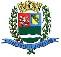 SECRETARIA DE FINANÇAS - CNPJ.01.958.948/0001-17PCA AJUDANTE BRAGA 108 CENTRO SANTA BRANCA01.01.00.01.31.0001.2001.33903957 - SERVIÇOS DE PROCESSAMENTO DE DADOS01.01.00.01.31.0001.2001.33903957.0111000 - GERAL01.01.00.01.31.0001.2001.33903978 - LIMPEZA E CONSERVAÇÃO01.01.00.01.31.0001.2001.33903978.0111000 - GERAL, REF. PRESTACAO DE SERVICO DE DISPONIBILIDADE E MANUTENCAO DOSISTEMA ELETRONICO DO E -SIC SERV DE INFORMACAO AO CIDADAO - CONF CONTRATO 58/2017REF. CONTRATO 55/2017 DE SERV TRANSMISSAO DAS SESSOES DA CAMARA ATRAVES DA RADIO SB106 FM - PARCELAS CONTRATUAIS DE 2018MODALIDADES DE LICITAÇÃOCONCURSOCONVITETOMADA DE PREÇOSCONCORRÊNCIADISPENSA DE LICITAÇÃOINEXIGÍVELPREGÃO PRESENCIALPREGÃO ELETRÔNICOOUTROS/NÃO APLICÁVELRDCCAMARA MUNICIPAL DE SANTA BRANCA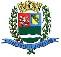 SECRETARIA DE FINANÇAS - CNPJ.01.958.948/0001-17PCA AJUDANTE BRAGA 108 CENTRO SANTA BRANCAData: 13/03/2018 13:40:53Transparência de Gestão Fiscal - LC 131 de 27 de maio 2009	Sistema CECAM (Página: 3 / 3)Empenho	Processo	CPF/CNPJ	Fornecedor	Descrição	Mod. Lic.	Licitação	Valor Empenhado	Valor Liquidado	Valor PagoSANTA BRANCA, 01 de Março de 2018LUIS FERNANDO DA SILVA BARROSCRC SP-325493/O-3CONTADOR LEGISLATIVO480/2018037 - Fundo de Garantia por Tempo de Serviços, FGTS - FOLHA DE PAGAMENTO REFERÊNCIA 02/2018.OUTROS/NÃO0,000,002.013,2801.01.00.01.31.0001.2001.33903001 - COMBUSTÍVEIS E LUBRIFICANTES AUTOMOTIVOS01.01.00.01.31.0001.2001.33903001.0111000 - GERAL560/0   062.743.422/0001-04214 - AUTO POSTO ROGEPEL LTDA, ABASTECIMENTO GASOLINA COMUM AUTOMOVEIS DA CAMARA MUNICIPAL FDISPENSA D/0427,97427,970,00FEVEREIRO 2018430/0012.834.082/0001-59467- THOMAS DE ARAUJO & CIA LTDA570/0020.259.473/0001-15502- FELIPE DOS SANTOS MELQUIADES 456199DISPENSA D/00,000,001.181,00DISPENSA D/01.280,000,000,00, REEMBOLSO DESPESAS VIAGEM PARA SAO PAULO NO DIA 08/02/18 PARADISPENSA D/00,000,00299,60TRATAR DO PROGRAMA CIDADE LEGAL COM SR. EUGENIO JOSE ZULIANI-Transparência de Gestão Fiscal - LC 131 de 27 de maio 2009Transparência de Gestão Fiscal - LC 131 de 27 de maio 2009Transparência de Gestão Fiscal - LC 131 de 27 de maio 2009Data: 13/03/2018 13:40:53Data: 13/03/2018 13:40:53Data: 13/03/2018 13:40:53Transparência de Gestão Fiscal - LC 131 de 27 de maio 2009Transparência de Gestão Fiscal - LC 131 de 27 de maio 2009Transparência de Gestão Fiscal - LC 131 de 27 de maio 2009Sistema CECAMSistema CECAMSistema CECAM(Página: 2 / 3)(Página: 2 / 3)EmpenhoProcessoCPF/CNPJFornecedorDescriçãoMod. Lic.   LicitaçãoMod. Lic.   LicitaçãoValor EmpenhadoValor LiquidadoValor Pago, EMPENHO GLOBAL CONFORME ADITIVO DO CONTRATO 39/2014  REF 8, EMPENHO GLOBAL CONFORME ADITIVO DO CONTRATO 39/2014  REF 8PARCELAS DE 2018 - SERVIÇO: SISTEMA INFORMATIZADO DAS ÁREAS CONTABIL,PARCELAS DE 2018 - SERVIÇO: SISTEMA INFORMATIZADO DAS ÁREAS CONTABIL,90/0016.812.771/0001-13425 - MARIO HENRIQUE B.R.RODRIGUES MEPATRIMONIO, ADM PESSOAL, PROCESSO LEGISLATIVO.DISPENSA D/00,000,00650,00650,0090/0016.812.771/0001-13425 - MARIO HENRIQUE B.R.RODRIGUES ME, SERVICO HOSPEDAGEM E MANUTENCAO DO PORTAL DE INTERNET DA CAMARA, SERVICO HOSPEDAGEM E MANUTENCAO DO PORTAL DE INTERNET DA CAMARADISPENSA D/00,000,00650,00650,00MUNICIAPL E SISTEMA DE TRANSMISSAO ONLINE DAS SESSOES VIA STREAMIN  GMUNICIAPL E SISTEMA DE TRANSMISSAO ONLINE DAS SESSOES VIA STREAMIN  GFLASH MEDIA SERVER COM SERVIDOR DE ACESSO ILIMITADO- CONFORMECONTRATO 61/2017 - 9 PARCELAS CONTRATUAIS PARA 201801.01.00.01.31.0001.2001.33903943 - SERVIÇOS DE ENERGIA ELÉTRICA01.01.00.01.31.0001.2001.33903943 - SERVIÇOS DE ENERGIA ELÉTRICA01.01.00.01.31.0001.2001.33903943 - SERVIÇOS DE ENERGIA ELÉTRICA01.01.00.01.31.0001.2001.33903943 - SERVIÇOS DE ENERGIA ELÉTRICA01.01.00.01.31.0001.2001.33903943.0111000 - GERAL01.01.00.01.31.0001.2001.33903943.0111000 - GERAL01.01.00.01.31.0001.2001.33903943.0111000 - GERAL30/0002.302.100/0001-0689 - EDP SAO PAULO DISTRIBUICAO DE ENERGI, ESTIMATIVA VALOR CONSUMO ENERGIA ELETRICA PARA O ANO DE 2018, ESTIMATIVA VALOR CONSUMO ENERGIA ELETRICA PARA O ANO DE 2018DISPENSA D/00,00670,970,00340/0000.593.710/0001-72338- ADENIRA BARRETO ME01.01.00.01.31.0001.2001.33903959 - SERVIÇOS DE ÁUDIO, VÍDEO E FOTO01.01.00.01.31.0001.2001.33903959 - SERVIÇOS DE ÁUDIO, VÍDEO E FOTO01.01.00.01.31.0001.2001.33903959 - SERVIÇOS DE ÁUDIO, VÍDEO E FOTO01.01.00.01.31.0001.2001.33903959 - SERVIÇOS DE ÁUDIO, VÍDEO E FOTO01.01.00.01.31.0001.2001.33903959 - SERVIÇOS DE ÁUDIO, VÍDEO E FOTO01.01.00.01.31.0001.2001.33903959.0111000 - GERAL01.01.00.01.31.0001.2001.33903959.0111000 - GERAL01.01.00.01.31.0001.2001.33903959.0111000 - GERAL580/0026.861.284/0001-02477- PAULO TEODORO DA SILVADISPENSA D/00,00190,000,00DISPENSA D/02.355,00785,000,00210/0012.606.146/0001-64434 - PLG SIQUEIRA CONSERVACAO LIMPEZA L, EMPENHO REF 2 PARCELAS REMANESCENTES PARA 2018 DO CONTRATOCONVITE    001/2015CONVITE    001/20150,000,005.803,7642/2015 - SERVICO DE LIMPEZA DO PREDIO DA CAMARA MUNICIPAL01.01.00.01.31.0001.2001.44905235 - EQUIPAMENTOS DE PROCESSAMENTO DE DADOS01.01.00.01.31.0001.2001.44905235 - EQUIPAMENTOS DE PROCESSAMENTO DE DADOS01.01.00.01.31.0001.2001.44905235 - EQUIPAMENTOS DE PROCESSAMENTO DE DADOS01.01.00.01.31.0001.2001.44905235 - EQUIPAMENTOS DE PROCESSAMENTO DE DADOS01.01.00.01.31.0001.2001.44905235.0111000 - GERAL01.01.00.01.31.0001.2001.44905235.0111000 - GERAL01.01.00.01.31.0001.2001.44905235.0111000 - GERAL540/0068.993.641/0001-28503 - AGIS EQUIPAMENTOS E SERVICOS DE IN, LICENCA SOFTWARE WINDOWS 10 HOMEDISPENSA D/00,00650,000,00SUBTOTAL------------------------------------------------------------------4.062,979.327,269.947,64TOTAL------------------------------------------------------------------4.062,979.327,269.947,64